COMMISSION CONSULTATIVE PARITAIRE (CCP)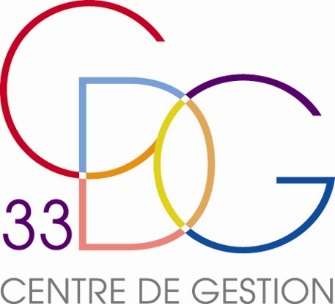 placée auprès du Centre de Gestion de la GirondeÉLECTIONS PROFESSIONNELLES 2022COLLECTIVITÉ : .......................................................................................................................................................................................................................Adjonctions, radiations ou modificationsJoindre impérativement les justificatifs : contrat, …Fait le ……………………, à	,L’autorité territoriale,Fait le …………………, à	,Le Président du Centre de Gestion de la Gironde,Motif de la demande demodification (1)Nom d'usage (ou marital)Nom de famillePrénomEmploi (préciser la catégoriede l’emploi)Date de début et de fin de contratDurée hebdomadaire de serviceDécision motivée du Président du CDG